SEMESTER PROJECT: THE LEGISLATIVE PROCESS PART ONE: RESEARCH THE DREAM ACTDUE: ______________________You will conduct research to complete ALL PARTS of oyur cycle project.  Your goal is to find, analyze and apply evidence  from articles and websites to support your position on the DREAM ACT, a law being considered by the US Congress.  One part of your assignment is to research the two interest groups below and formulate your opinion of this topic.  The Dream act is a law below regarding illegal immigration.Obama renews call for Dream ActBrady McCombs Arizona Daily Star| January 26, 2012President Obama's call for relief for illegal immigrants brought here as children marked the second straight year he's made the plea in his State of the Union speech highlighting a downturn in illegal border crossings, President Obama said Tuesday night that it's time for comprehensive immigration reform. But he acknowledged that's not likely, urging Congress to at least help children of illegal immigrants who are committed to going to college or joining the military, a concept known as the Dream Act.Obama said there are "hundreds of thousands of talented, hardworking students" who face the harsh reality of not being U.S. citizens.  Obama also advocated for the Dream Act concept in his 2011 speech with a message that closely resembled this year's. Obama did not mention the topic in State of the Union speeches in 2009 and 2010.  The Dream Act would grant legal status to illegal immigrants who came to the U.S. before age 16, have been here at least five years, have not committed a felony and are set to enroll in college or the military.INTEREST GROUPS:  YOU WILL VISIT EACH WEBSITE AND TAKE INFORMATION FROM EACH:ASSIGNMENT (30%)You will now research several diverse sources to inform your opinion on this bill.  You will visit the TWO interest group’s websites and THREE online newspapers to ensure that you have a balance of information from diverse sources.   YOU WILL HAVE TO:Print the THREE articles.  Complete each line of the note-taking sheet provided in class  (download it at http://mistermills.weebly.com/index.html)WRITE AN EXACTLY CORRECT BIBLIOGRAPHY OF ALL YOUR SOURCESYou can use the websites found at http://mistermills.weebly.com/links.html to help you find the articles.  You MUST BE CERTAIN that your sources are highly relevant to your project.  Only use an article after you have:Found an author.Verified that the source is reliable.Read the entire article and determined that is highly relevant.NOTE:	ALL WORK MUST BE YOUR OWN.  NO CREDIT WILL BE GIVEN FOR PLAGIARIZED PROJECTS.FIVE POINTS WILL BE DEDUCTED EACH DAY YOUR PROJECT IS LATE.
LEGISLATIVE PROCESS SIMULATIONThe legislative process is long, complicated and usually full of surprises.  We will examine the complications of the process as we try to pass the Dream Act.  In our final unit of study we will examine the steps it takes for a bill on Capitol Hill to become a law and we will try to pass our own legislation.  Your homework assignments and our class discussions are going to provide a background and context for how this SIMULATION will take place in the class.  As an active part of this legislative process, each student will participate in this process as a member of one of the groups of people involved in making a bill into a law.   Those groups of people and their different roles are: PART TWO: WRITTEN ASSIGNMENT (40%)You will use your research from PART ONE to complete the following written assignment based on the role that you are assigned.  Read each role carefully and be sure that you are following all of the instructions.  Each of the following written assignments MUST INCLUDE TWO QUOTATIONS THAT YOU WILL CITE APPROPRIATELY.  You will also submit a properly complete BIBLIOGRAPHY.   Assignments without PROPER CITATIONS and BIBLIOGRAPHY will not be accepted.All written work must:Two page minimum Written in 12 font, double spacedClearly state your group (IG, Senator, Media or People) and follow appropriate formatYour written work should be filled with solid supporting evidence and facts Your paper must include a bibliography and citations where necessaryBe careful when using the internet.  Some websites are not accurate, and many are biased.Be creative and factual as you present in class (VISUALS!!)Plagiarism will not be tolerated.  Your work should be YOUR WORK.  DUE: ________________________------------------------------------------------------------------------------------------------------------------------------PART THREE:  PRESENTATION (20%)We will simulate traditional steps of the legislative process with in class with the Dream Act.  In your respective role, you will have to participate by bring your written project on the bill.  To receive full credit for your participation, make sure that you:DUE: ________________________***You will lose one point of the ten available points for every day that your project is late.  Please submit your work on time to avoid penalties!***PART ONE: RESEARCH INTEREST GROUPSYou will begin your research by looking for an interest group that has an ‘interest’ in the IMMIGRATION debate.  You will be looking closer at these issues in the next few weeks as we learn more about this important issue that our congress is currently working to address.  RESEARCH BOTH SIDES BY VISITING BOTH WEBSITES AND TALKING NOTESYOUR POSITIONNow you will begin to your research for ALL THREE PARTS of your cycle project.  You will find THREE articles from recent news sources that explain two different perspectives on the DREAM ACT.  Your final assignment is to type a two page explanation of your position on the DREAM ACT.  Your two pages must:Explain clearly your position on the bill: PASS or KILL.Explain 4 specific reasons why you support or oppose the bill Be sure that your articles are HIGHLY RELEVANT and from DIVERSE sources.  You must print them out. REMEMBER: WRITE the BIBLIOGRAPHY EXACTLY CORRECTLY.  ARTICLE #2  BIBLIOGRAPHY__________________________________________________________________________________________________________________________________________________________________________________________________________________________________________FACTS/INFO.__________________________________________________________________________________________________________________________________________________          ___________________________________________________________________________________________________________________________________________________________________________________________________________________________          ___________________________________________________________________________________________________________________________________________________________________________________________________________________________          _________________________________________________________________________PROJECT RUBRICSR 729 THE DREAM ACT IN GENERAL- The Secretary of Homeland Security can adjust the status of an illegal alien to a legal alien to the United States, if the alien demonstrates that--the alien has been physically present in the United States for a continuous period of not less than 5 yearsimmediately preceding the date of enactment of this Act, and had not yet reached the age of 16 years at the time of initial entry;      (B)  the alien has been a person of good moral character since the time of application;     (C)  the alien, at the time of application, has been admitted to an institution of higher education in the United States, or            has earned a high school diploma or obtained a general education development certificate in the United States;      (D) the alien serves, in good standing,  in the United State military for two years       (E) the alien has never been under a final administrative or judicial order of exclusion, deportation, or removal, unless            the alien—YOUR OWN WORDS…SUPPORT the Dream Acthttp://www.nilc.org/immlawpolicy/DREAM/index.htm#support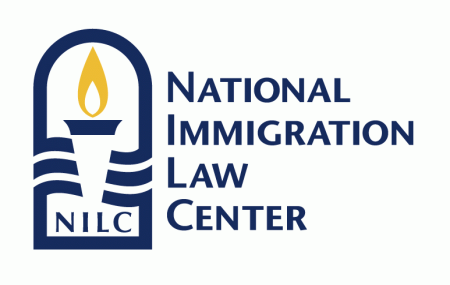 AGAINST the Dream ActAMERICANS FOR LEGAL IMMIGRATIONhttp://www.alipac.us/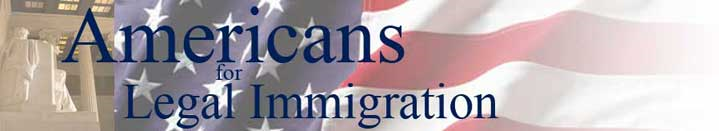 Interest GroupsSenator CommitteeMediaPublicWritten AssignmentWrite TWO pages presentation that you will deliver to the senatorsExplain details of 3 reasons why they should or should not pass the billIntroduce yourself and your organizationWritten AssignmentWrite TWO pages that are equally divided into 3 parts: 2 reasons to support the bill,2 reasons to oppose the bill 6 questions (3 for each side)Written AssignmentWrite a TWO page editorial about the Bill trying to become a lawExplain details of 3 things you saw happen in classUse at least one quote in support and one quote against passing the billWritten AssignmentWrite a two page letter to your senator to convince him to actExplain the details of three reasons why he/she should or shouldn’t pass the billBe polite as you write to your senator, be clear of your positionInterest GroupsSenator CommitteeMediaPublic1. Have a prepared position supported with research.  Use five arguments to prove your position.2. Try to convince congressmen of their position at the hearings with prepared speech.1. Prepare questions to challenge the Interest Groups to prove their positions or arguments.2. Ultimately decide to pass or “mark up” or “kill” the bill.1. Observe the proceedings. Interview people.  Report on the process and inform the peeps.2. Write a newspapers article about the process or an editorial about whether it should pass.  PHOTOS!1. Write a letter to a congressman in the class and give it to them in class-one copy to teacher2. Express opinions about the bill : why should or shouldn’t senators support the bill.DAY ONE:  SENATE COMMITTEE  Participants:  Interest Groups and Senator CommitteeCome prepared with your written assignmentsInterest groups will present ideas to the committeeCommittee will ask detailed questionsDAY ONE:  SENATE COMMITTEE  Participants:  Interest Groups and Senator CommitteeCome prepared with your written assignmentsInterest groups will present ideas to the committeeCommittee will ask detailed questionsDAY TWO: FULL SENATE FLOORParticipants: Media and Public (and everyone else)Everyone comes prepared with 3-4 reasons to support or oppose the DREAM ACTMedia and Public will explain their position in support or against the Dream Act.DAY TWO: FULL SENATE FLOORParticipants: Media and Public (and everyone else)Everyone comes prepared with 3-4 reasons to support or oppose the DREAM ACTMedia and Public will explain their position in support or against the Dream Act.http://www.nilc.org/immlawpolicy/DREAM/index.htm#support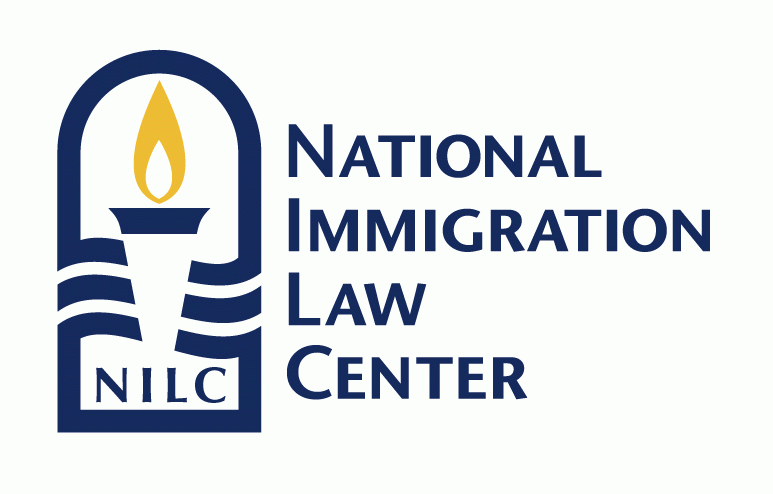 GOAL/MISSION of the NILC:  ________________________________________________________________________________________________________________________________________________________________________________________________________________________________________________________________________________________________________________________________________________________________________________________________________________________________________________________________________________________________________________________________________Explain their ideas about the DREAM ACT…(INCLUDING A DIRECT “QUOTE”)1._________________________________________________________________________________________________________________________________________________________________________________________________________________________________________________________________________2._________________________________________________________________________________________________________________________________________________________________________________________________________________________________________________________________________3._________________________________________________________________________________________________________________________________________________________________________________________________________________________________________________________________________4._________________________________________________________________________________________________________________________________________________________________________________________________________________________________________________________________________http://www.alipac.us/GOAL/MISSION of the ALIPAC:  _______________________________________________________________________________________________________________________________________________________________________________________________________________________________________________________________________________________________________________________________________________________________________________________________________________________________________________________________________________________Explain their ideas about the DREAM ACT…1._________________________________________________________________________________________________________________________________________________________________________________________________________________________________________________________________________2._________________________________________________________________________________________________________________________________________________________________________________________________________________________________________________________________________3._________________________________________________________________________________________________________________________________________________________________________________________________________________________________________________________________________4._________________________________________________________________________________________________________________________________________________________________________________________________________________________________________________________________________FORMAT          Author’s last, authors’first. "Title of Article." Title of Publication. Date: Page(s) or Section(s), if                                        numbered. Date of Access <URL>.EXAMPLE      Gima, Craig. "Whale's Body Found Near Hanalei Bay." Honolulu Star-Bulletin.com 6 July                                       2004. 4th Sept. 2004 <http://starbulletin.com/2004/07/06/news/story1.html>.ARTICLE #1 BIBLIOGRAPHY__________________________________________________________________________________________________________________________________________________________________________________________________________________________________________FACTS/INFO.__________________________________________________________________________________________________________________________________________________          ___________________________________________________________________________________________________________________________________________________________________________________________________________________________          ___________________________________________________________________________________________________________________________________________________________________________________________________________________________          _________________________________________________________________________ARTICLE #3 BIBLIOGRAPHY__________________________________________________________________________________________________________________________________________________________________________________________________________________________________________FACTS/INFO.__________________________________________________________________________________________________________________________________________________          ___________________________________________________________________________________________________________________________________________________________________________________________________________________________          ___________________________________________________________________________________________________________________________________________________________________________________________________________________________          _________________________________________________________________________Bibliography 10%You will only receive credit for doing this correctly.  Incorrect / incomplete bibliography will receive NO credit. The project will be returned to you.FOLLOW FORMAT:-All info in the proper order-Indent the 2nd and 3rd line-Alphabetical order-Do not number them-Include the entire URLPART ONERESEARCHExcellent 30-27Good 26-23Needs Improvement 23-0SOURCESTexts (sources) are highly reliable and truthfulTexts (sources) are highly relevant and useful Texts (sources) are mostly reliable and truthfulTexts (sources) are mostly relevant and usefulTexts (sources) are not reliable and/or truthfulTexts (sources) are not relevant and/or usefulINFORMATIONCites effective and relevant evidence from three texts (sources)Analysis of ideas and evidence from texts are strong and informativeInformation is neatly writtenCites mostly / vaguely effective and relevant evidence from three texts (sources)Analysis of ideas and evidence from texts are limited and partly informativeInformation is mostly neatly writtenCites vaguely effective or ineffective evidence from fewer than three texts (sources)Analysis of ideas and evidence from texts are not evident or informativeInformation is not neatly writtenPART TWOWRITTENExcellent 40-33Good 32-24Needs Improvement 23-0Supportof claims(position)Provides a strong claim (thesis) throughout the assignmentEvaluates the claim clearly and explicitly using many highly relevant arguments (4 or more)Provides strong reasoning, analysis and evaluation of the claim (thesis)Provides a mostly present claim (thesis) throughout the assignmentEvaluates the claim in most parts and uses some relevant arguments (3 minimum) Provides some strong reasoning, analysis and evaluation of the claim (thesis)Provides a vaguely present or is missing a claim (thesis) in the assignmentEvaluates the claim weakly or fails to provide relevant arguments (2 or less)Provides very limited or lacks reasoning , analysis and evaluation of the claim (thesis)RequirementsTwo full pages, double spacedWritten in 12 font, 1 inch marginClearly states your group (IG, Senator, Media or People) and follow appropriate formatTwo full pages, double spacedWritten in 12 font, 1 inch marginClearly states your group (IG, Senator, Media or People) and follow appropriate formatLess than two pages, not double spacedNot written in 12 font, Not 1 inch marginDoesn’t clearly state your group (IG, Senator, Media or People) and not the  appropriate formatPART THREEPRESENTATIONExcellent 20-18Good 17-15Needs Improvement 14-0Interest GroupClaims are  very clear and accuratePresents 4  strong evidence for your position on the billDemonstrates strong research and reasoningClaims are mostly clear and accuratePresents some reasons for your position on the  billDemonstrates some research and reasoningClaims are not clear and/or accuratePresents weak reasons for your position on the billDemonstrates little or no research and reasoningSenate CommitteeQuestions demonstrated knowledge and insight to the bill  Questions were very clear and accurateDemonstrates strong research and reasoningQuestions demonstrated some knowledge and insight to the bill  Questions were mostly clear and accurateDemonstrates some research and reasoningQuestions demonstrated little or no knowledge and insight to the bill  Questions were not clear or accurateDemonstrates little or no research and reasoningMedia/PressAt least once you expressed 4 detailed reasons in support or against the billYour speech was very clear and accurate Demonstrates strong research and reasoningAt least once you expressed 3 reasons in support or against the billYour speech was mostly clear and accurate Demonstrates some research and reasoningYou expressed 2 or less reasons in support or against the billYour speech was not clear and accurateDemonstrates little or no research and reasoning